П О С Т А Н О В Л Е Н И Еот   22.05.2023    №   280  -пс. КалининоО назначении публичных слушанийРуководствуясь ст. 28 Федерального закона от 06.10.2003 № 131-ФЗ «Об общих принципах организации местного самоуправления в РФ», Положением «О порядке организации и проведения публичных слушаний в муниципальном образовании Калининский сельсовет» утвержденным  решением Совета депутатов муниципального образования Калининский сельсовет от 24.01.2007 № 1 (в редакции от 21.02.2008, решение № 1, от 15.11.2012, решение  №32) и на основании заявлений собственников, в целях соблюдения прав и законных интересов правообладателей земельных участков и граждан поселенияП О С Т А Н О В  Л Я Ю:1. Назначить дату, время и место проведения публичных слушаний: 08.06.2023 г в 14-00 часов по адресу: Республика Хакасия, Усть- Абаканский район, с. Калинино, ул. Ленина,51В,  в здании администрации.2. Предоставление разрешения на отклонение от предельных параметров разрешенного строительства, реконструкции объектов капитального строительства для земельных участков, расположенных по адресам:- 	Российская Федерация, Республика Хакасия,Усть-Абаканский Муниципальный район, Сельское поселение Калининский сельсовет, село Калинино, улица Привольная,68, площадью 625 кв.м, кадастровый номер 19:10:050306:4965, вид разрешенного использования – для индивидуального жилищного строительства,  расстояние от боковой границы земельного участка до основного строения — жилого дома  составляет 1,51 м., расстояние от фронтальной границы земельного участка до основного строения- жилого дома составляет  4,02;- 	Российская Федерация, Республика Хакасия,Усть-Абаканский Муниципальный район, Сельское поселение Калининский сельсовет, село Калинино, улица Привольная,66А, площадью 625 кв.м, кадастровый номер 19:10:050306:4964, вид разрешенного использования – для индивидуального жилищного строительства,  расстояние от боковой границы земельного участка до основного строения — жилого дома  составляет 1,57 м., расстояние от фронтальной границы земельного участка до основного строения- жилого дома составляет  4,13;- 	Российская Федерация, Республика Хакасия,Усть-Абаканский Муниципальный район, Сельское поселение Калининский сельсовет, село Калинино, улица Привольная,66, площадью 625 кв.м, кадастровый номер 19:10:050306:4963, вид разрешенного использования – для индивидуального жилищного строительства,  расстояние от боковой границы земельного участка до основного строения — жилого дома  составляет 1,51 м., расстояние от фронтальной границы земельного участка до основного строения- жилого дома составляет  4,12;- 	Российская Федерация, Республика Хакасия,Усть-Абаканский Муниципальный район, Сельское поселение Калининский сельсовет, село Калинино, улица Привольная,64А, площадью 625 кв.м, кадастровый номер 19:10:050306:4962, вид разрешенного использования – для индивидуального жилищного строительства,  расстояние от боковой границы земельного участка до основного строения — жилого дома  составляет 1,61 м., расстояние от фронтальной границы земельного участка до основного строения- жилого дома составляет  4,02;- 	Российская Федерация, Республика Хакасия,Усть-Абаканский Муниципальный район, Сельское поселение Калининский сельсовет, село Калинино, улица Привольная,64, площадью 625 кв.м, кадастровый номер 19:10:050306:4961, вид разрешенного использования – для индивидуального жилищного строительства,  расстояние от боковой границы земельного участка до основного строения — жилого дома  составляет 1,65 м., расстояние от фронтальной границы земельного участка до основного строения- жилого дома составляет  4,04.3. Информировать население о проведение публичных слушаний через средства массовой информации.4. Контроль за исполнением данного постановления оставляю за собой.Глава Калининского сельсовета                                                        И.А.Сажин                        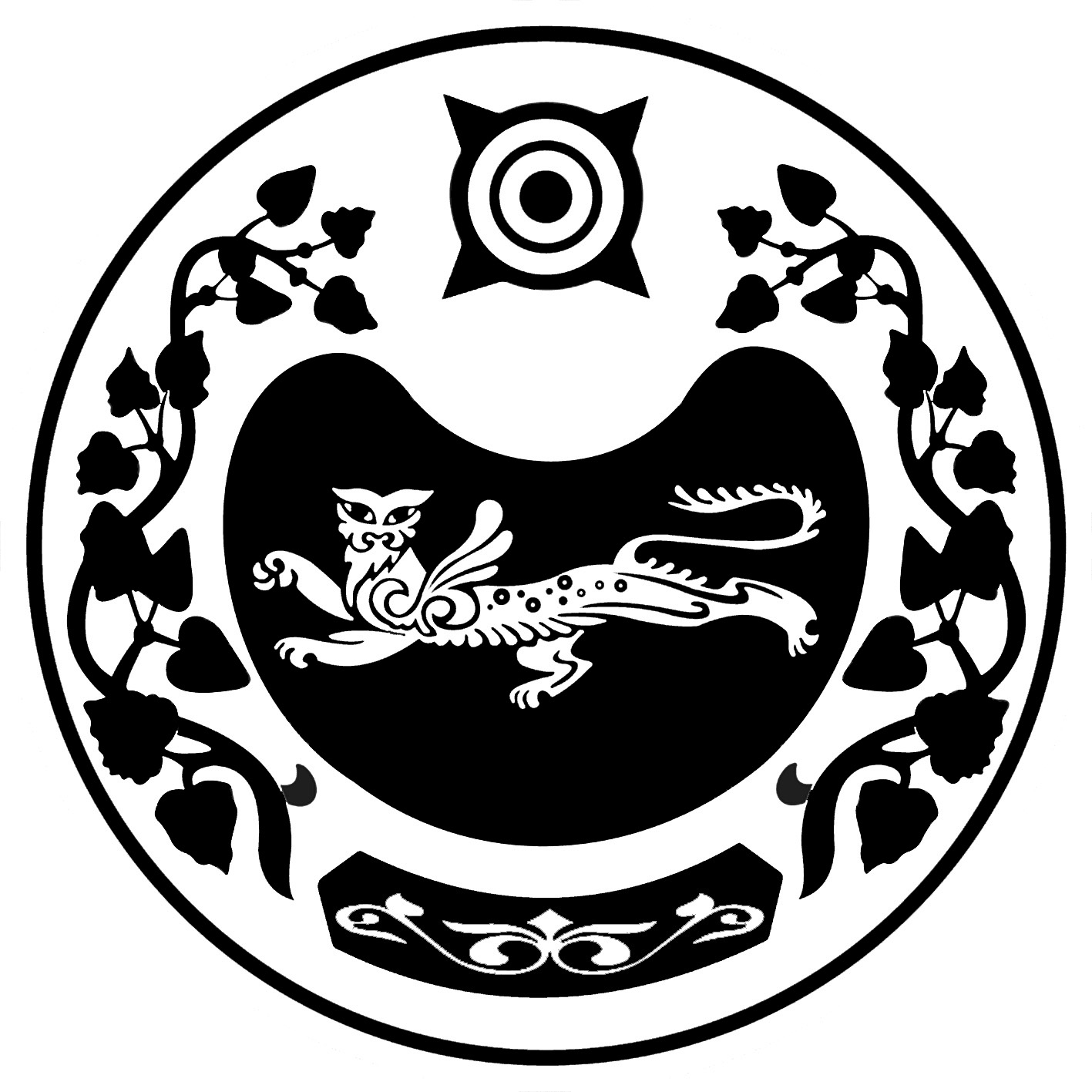 РОССИЯ ФЕДЕРАЦИЯЗЫХАКАС РЕСПУБЛИКААFБАН ПИЛТIРI  АЙМААТАЗОБА ПИЛТIРI ААЛ  ЧÖБIНIҢУСТАF ПАСТААРОССИЙСКАЯ ФЕДЕРАЦИЯРЕСПУБЛИКА ХАКАСИЯУСТЬ-АБАКАНСКИЙ РАЙОН	       АДМИНИСТРАЦИЯКАЛИНИНСКОГО СЕЛЬСОВЕТА